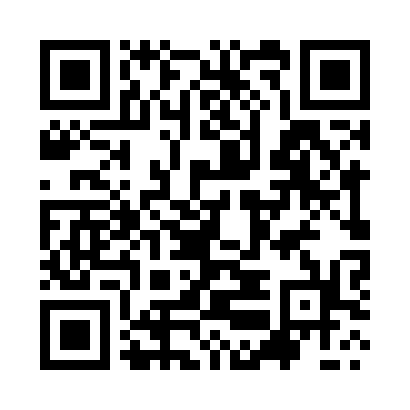 Prayer times for Abrejani, PakistanWed 1 May 2024 - Fri 31 May 2024High Latitude Method: Angle Based RulePrayer Calculation Method: University of Islamic SciencesAsar Calculation Method: ShafiPrayer times provided by https://www.salahtimes.comDateDayFajrSunriseDhuhrAsrMaghribIsha1Wed4:275:4912:243:536:588:212Thu4:265:4912:233:536:598:223Fri4:255:4812:233:536:598:224Sat4:245:4712:233:537:008:235Sun4:235:4612:233:537:008:246Mon4:225:4612:233:537:018:257Tue4:215:4512:233:527:018:258Wed4:205:4412:233:527:028:269Thu4:195:4412:233:527:028:2710Fri4:195:4312:233:527:038:2811Sat4:185:4312:233:527:048:2812Sun4:175:4212:233:527:048:2913Mon4:165:4112:233:517:058:3014Tue4:155:4112:233:517:058:3115Wed4:155:4012:233:517:068:3216Thu4:145:4012:233:517:068:3217Fri4:135:3912:233:517:078:3318Sat4:135:3912:233:517:078:3419Sun4:125:3812:233:517:088:3420Mon4:115:3812:233:517:088:3521Tue4:115:3812:233:517:098:3622Wed4:105:3712:233:507:098:3723Thu4:105:3712:233:507:108:3724Fri4:095:3712:233:507:108:3825Sat4:095:3612:233:507:118:3926Sun4:085:3612:243:507:118:3927Mon4:085:3612:243:507:128:4028Tue4:075:3512:243:507:128:4129Wed4:075:3512:243:507:138:4230Thu4:065:3512:243:507:138:4231Fri4:065:3512:243:507:148:43